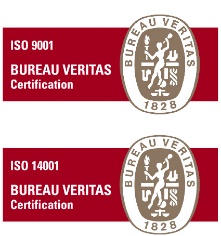 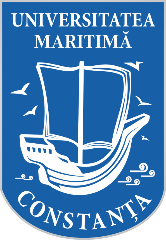 MINISTERUL EDUCAŢIEI NAŢIONALE UNIVERSITATEA MARITIMĂ DIN CONSTANŢA900663, CONSTANŢA, str. Mircea cel Bătrân, nr. 104, ROMÂNIAFax: +40-241-617260, Tel: +40-241-664740,E-mail: info@imc.ro, Web: www.cmu-edu.eu Aprobat:                                                                                                                         		  Rector,                                                                                                                             Prof. univ. dr. ing. Cornel PANAITDirector General Administrativ,                          Contabil Șef,           Ec. Elena GHIŢĂ			         Ec. Mariana ROTARIUStrategia anuală de achiziție publică pe anul 2018a Universității Maritime din ConstanțaNoțiuni introductiveÎn conformitate cu prevederile art.11, alin.(3) din HG nr. 395/2016 pentru aprobarea Normelor metodologice de aplicare a prevederilor referitoare la atribuirea contractului de achiziție publică/acordului-cadru din Legea nr. 98/2016 privind achizițiile publice “Strategia anuală de achiziție publică se realizează în ultimul trimestru al anului anterior anului căruia îi corespund procesele de achiziție publică cuprinse în acestea, și se aprobă de conducătorul autorității contractante”.	Potrivit dispozițiilor art.11. alin.(2) din HG nr. 395/2016 pentru aprobarea Normelor metodologice de aplicare a prevederilor referitoare la atribuirea contractului de achiziție publică/acordului-cadru din Legea nr. 98/2016 privind achizițiile publice, Universitatea Maritimă din Constanța, prin Serviciul Achiziții publice, a elaborat strategia anuală de achiziții publice care cuprinde totalitatea proceselor de achiziție planificate a fi lansate de Universitatea Maritimă din Constanța pe parcursul anului bugetar 2017.Strategia anuală de achiziție publică la nivelul Universității Maritime din Constanța se poate modifica sau completa ulterior, modificări/completări care se aprobă conform prevederilor de mai sus. Introducerea modificărilor și completărilor în prezenta Strategie este condiționată de identificarea surselor de finanțare.Serviciul Achiziții publice a procedat la întocmirea prezentei Strategii prin utilizarea informațiilor și a cel puțin următoarelor elemente estimative:nevoile identificate la nivelul Universității Maritime din Constanța ca fiind necesare a fi satisfăcute ca rezultat a unui proces de achiziție așa cum rezultă acestea din solicitările transmise de toate compartimentele de specialitate din cadrul Universității Maritime din Constanța prezentate în Anexele 1-41;valoarea estimată a achizițiilor corespunzătoare fiecărei nevoi;capacitatea profesională existentă la nivel de autoritate contractantă pentru derularea unui proces care să asigure beneficiile anticipate;resursele existente la nivel de universitate și, după caz necesarul de resurse suplimentare externe, care pot fi alocate derulării proceselor de achiziții publice.În cadrul Strategiei anuale de achiziție publică, la nivelul universității se va elabora Programul anual al achizițiilor publice și Anexa privind achizițiile directe, ca instrument managerial utilizat pentru planificarea și monitorizarea portofoliului de procese de achiziții la nivel universitar, pentru planificarea resurselor necesare derulării proceselor și pentru verificarea modului de îndeplinire a obiectivelor.Obiectivele Strategiei anuale de achiziții Publice 2018Pentru anul 2018 au fost stabilite următoarele obiective pentru gestionarea portofoliului de achiziții publice care face obiectul Strategiei Anuale de Achiziții publice a Universității Maritime din Constanța:Obiectiv general:Asigurarea necesarului de produse, servicii  lucrări pentru realizarea obiectivelor de funcționare și dezvoltare instituțională ale Universității Maritime din Constanța, în condiții de legalitate, eficiență și eficacitate.Obiective specifice:Creșterea transparenței proceselor de achiziții publice de produse, servicii și lucrări derulate de Universitatea Maritimă din Constanța;Creșterea eficienței proceselor de achiziție publică, respectiv asigurarea necesarului de produse/servicii/lucrări de calitate, la cele mai bune costuri,/prețuri de achiziție, în condiții de legalitate;Planificarea și organizarea adecvată a proceselor de achiziție publică în vederea prevenirii apariției de întârzieri în asigurarea necesarului de produse, servicii și lucrări;Utilizarea eficientă a resurselor profesionale și financiare ale Universității Maritime din Constanța pentru asigurarea necesarului de produse, servicii și lucrări pentru anul 2018.Indicatori cantitativi și calitativi pentru managementul/gestionarea portofoliului de procese de achiziții din Strategia anuală de Achiziții publice 2018Pentru anul 2018 au fost definiți următorii indicatori utilizați pentru managementul/gestiunea portofoliului de achiziții publice care face obiectul Strategiei anuale de Achiziții Publice a Universității Maritime din Constanța:1)    Număr de procese de achiziție, în funcție de obiect (produse, servicii, lucrări) din care:-  Licitație deschisă;-  Procedură simplificată, aplicabilă inclusiv pentru serviciile specificate în Anexa 2 (132.519 lei-3.334.050 lei);-  Alte proceduri;-  Achiziții directe, din care: din catalog electronic SEAP/offline.2)    Valoarea estimată a achizițiilor publice, în funcție de obiect (produse, servicii, lucrări) din care:-  Licitație deschisă;-  Procedură simplificată, aplicabilă inclusiv pentru serviciile specificate în Anexa 2 (132.519 lei-3.334.050 lei);-  Alte proceduri;-  Achiziții directe, din care: din catalog electronic SEAP/offline.3)    Număr contracte/acorduri cadru și valoare atribuire, în funcție de obiect (produse, servicii, lucrări), în lei fără TVA, din care:-  Licitație deschisă, din care:  număr și valoare contract, număr și valoare acorduri cadru, număr și valoare proceduri anulate;-  Procedură simplificată, aplicabilă inclusiv pentru serviciile specificate în Anexa 2 (132.519 lei-3.334.050 lei), din care:  număr și valoare contract, număr și valoare acorduri cadru, număr și valoare proceduri anulate; -  Alte proceduri, din care:  online;-  Achiziții directe, din care: din catalog electronic /offline.4)    Număr și valoare procese de achiziții în funcție de obiect (produse, servicii, lucrări), derulate conform planificării, din care:-  Licitație deschisă;-  Procedură simplificată, aplicabilă inclusiv pentru serviciile specificate în Anexa 2 (132.519 lei-3.334.050 lei);-  Alte proceduri, din care:  online;-  Achiziții directe, din care: din catalog electronic /offline.5)    Număr și valoare procese de achiziții în funcție de obiect (produse, servicii, lucrări), derulate cu întârziere mai mare de 30 de zile față de planificare, din care:-  Licitație deschisă;-  Procedură simplificată, aplicabilă inclusiv pentru serviciile specificate în Anexa 2 (132.519 lei-3.334.050 lei);-  Alte proceduri, din care:  online;-  Achiziții directe, din care: din catalog electronic /offline.6)    Durata medie de evaluare (în zile) a ofertelor primite în funcție de obiect (produse, servicii, lucrări), din care:-  Licitație deschisă;-  Procedură simplificată, aplicabilă inclusiv pentru serviciile specificate în Anexa 2 (132.519 lei-3.334.050 lei);-  Alte proceduri, din care:  online;-  Achiziții directe, din care: din catalog electronic /offline.7)    Număr documentații de atribuire respinse de ANAP în funcție de obiect (produse, servicii, lucrări) și motivele de respingere, din care:-  Licitație deschisă;-  Procedură simplificată, aplicabilă inclusiv pentru serviciile specificate în Anexa 2 (132.519 lei-3.334.050 lei);-  Alte proceduri, din care:  online;-  Achiziții directe, din care: din catalog electronic /offline.	Raportat la analiza portofoliului proceselor de achiziție publică derulate în anul 2017, pentru anul 2018, la nivelul Serviciului Achiziții publice, rata de respingere a documentației de atribuire nu poate fi mai mare de 50%, iar numărul maxim de respingeri permis pentru aceeași documentație de atribuire este de 1 respingere pe documentație.8)    Gradul de utilizare a fiecărui criteriu de atribuire în funcție de obiect (produse, servicii, lucrări), pe tip de procedură:-  Licitație deschisă, din care: prețul cel mai scăzut/cel mai bun raport calitate preț/costul cel mai scăzut/cel mai bun raport calitate-cost;-  Procedură simplificată, aplicabilă inclusiv pentru serviciile specificate în Anexa 2 (132.519 lei-3.334.050 lei), din care: prețul cel mai scăzut/cel mai bun raport calitate preț/costul cel mai scăzut/cel mai bun raport calitate-cost;-  Alte proceduri, din care: prețul cel mai scăzut/cel mai bun raport calitate preț/costul cel mai scăzut/cel mai bun raport calitate-cost;Pentru achizițiile directe realizate din Catalog electronic/offline, criteriul de atribuire avut în vedere a fi utilizat pentru anul 2017 va fi prețul cel mai scăzut, în condițiile art.187 din Legea 98/2016 și art.34 din OUG 34/2016, cu condiția ca produsele să fie de calitate și să îndeplinească cerințele minime ale Universității Maritime din Constanța.9)    Numărul mediu de oferte primite, în funcție de obiect (produse, servicii, lucrări), pe tip de procedură:-  Licitație deschisă;-  Procedură simplificată, aplicabilă inclusiv pentru serviciile specificate în Anexa 2 (132.519 lei-3.334.050 lei);-  Alte proceduri, din care:  online;-  Achiziții directe, din care: din catalog electronic /offline.10)    Numărul de acte adiționale la contractele/acordurile cadru în funcție de obiect (produse, servicii, lucrări), pe tip de procedură:-  Licitație deschisă;-  Procedură simplificată, aplicabilă inclusiv pentru serviciile specificate în Anexa 2 (132.519 lei-3.334.050 lei);-  Alte proceduri, din care:  online;-  Achiziții directe, din care: din catalog electronic /offline.11)   Documente constatatoare emise în funcție de obiect (produse, servicii, lucrări), pe tip de procedură:-  Licitație deschisă, din care pozitive/negative;-  Procedură simplificată, din care pozitive/negative;-  Procedură simplificată, aplicabilă inclusiv pentru serviciile specificate în Anexa 2 (132.519 lei-3.334.050 lei), din care pozitive/negative; -  Alte proceduri, din care pozitive/negative-  Achiziții directe, din care: din catalog electronic /offline, din care pozitive/negative.În cee ace privește modalitatea de atribuire (online/offline)  au fost definite următoarele ținte pentru anul 2018:-  Licitații deschise derulate online – 100%;-  Proceduri simplificate derulate online – 100%;-  Achiziții directe derulate online – 80%;.Etapele procesului de achiziție publică care vor fi parcurse în anul 2018Atribuirea unui contract de achiziție publică/acord-cadru este rezultatul unui proces ce se derulează în mai multe etape. Universitatea Maritimă din Constanța, prin Serviciul Achiziții publice trebuie să se documenteze și să parcurgă pentru fiecare proces de achiziție publică trei etape distincte:Etapa de planificare/pregătire, inclusiv, dacă este cazul consultarea piețeiEtapa de organizare a procedurii și atribuirea contractului/acordului-cadruEtapa post atribuire contract/acord-cadru, respectiv executarea și monitorizarea implementării contractului/acordului-cadru.Etapa de planificare/pregătire a procesului de achiziție publică-Se inițiază prin identificarea necesităților și elaborarea referatelor de necesitate și se încheie cu aprobarea de către rectorul Universității Maritime din Constanța, a documentației de atribuire, inclusiv a documentelor suport, precum și a strategiei de contractare pentru procedura respectivă.-Strategia de contractare este un document al fiecărei achiziții cu o valoare estimată egală sau mai mare decât pragurile valorice stabilite la art.7 alin.5 din legea nr. 98/2016 privind achizițiile publice și este obiect de evaluare în condițiile stabilite la art.23 din HG nr. 395/2016 pentru aprobarea Normelor metodologice de aplicare a prevederilor referitoare la atribuirea contractului de achiziție publică/acordului-cadru din Legea nr. 98/2016 privind achizițiile publice.Prin intermediul Strategiei de contractare se documentează deciziile din etapa de planificare/pregătire a achizițiilor în legătură cu:relația dintre obiectul, constrângerile asociate și complexitatea contractului, pe de o parte, și resursele disponibile pentru derularea activităților din etapele procesului de achiziție publică, pe de altă parte;procedura de atribuire aleasă, precum și modalitățile speciale de atribuire a contractului de achiziție publică asociate, dacă este cazul;tipul de contract propus și modalitatea de implementare a acestuia;mecanismele de plată în cadrul contractului, alocarea riscurilor în cadrul acestuia, măsuri de gestionare a acestora, stabilirea penalităților pentru neîndeplinirea sau îndeplinirea defectuoasă a obligațiilor contractuale;justificările privind determinarea valorii estimate a contractului/acordului-cadru, precum și orice alte elemente legate de obținerea de beneficii și/sau îndeplinirea obiectivelor Universității Maritime din Constanțajustificările privind alegerea procedurii de atribuire în situațiile prevăzute la art.69 alin.2-5 din Legea nr. 98/2016 privind achizițiile publice și, după caz, decizia de a reduce termenele în condițiile legii, decizia de a nu utiliza împărțirea pe loturi, criteriile de calificare privind capacitatea și, după caz, criteriile de selecție, criteriul de atribuire și factorii de evaluare utilizați;orice alte elemente relevante pentru îndeplinirea necesităților universității.Etapa de organizare a procedurii și atribuirea contractului/acordului-cadru începe prin transmiterea documentației de atribuire în SEAP și se finalizează odată cu intrarea în vigoare a contractului de achiziție publica/acordului-cadru.–Având în vedere dispozițiile legale în materia achizițiilor publice, Universitatea Maritimă din Constanța va realiza un proces de achiziție publică prin utilizarea uneia dintre următoarele abordări, respectiv cu resursele profesionale proprii, resurse necesare parcurgerii celor trei etape mai sus specificate. Atunci când resursele proprii nu permit întocmirea caietelor de sarcini/specificațiilor tehnice, prin excepție de la regula de mai sus, Universitatea Maritimă din Constanța va recurge la ajutorul unui furnizor de servicii de achiziție, selectat în condițiile legislației achizițiilor publice.Programul anual al achizițiilor publice (PAAP) 2018 Programul anual al achizițiilor publice este componentă a Strategiei anuale de Achiziții publice, făcând parte integrantă din acesta. Se elaborează pe baza referatelor de necesitate transmise de compartimentele de specialitate și cuprinde totalitatea contractelor de achiziție publică/acordurilor–cadru pe care Universitatea Maritimă din Constanța intenționează să le atribuie în decursul anului 2018. La elaborarea Programului anual al achizițiilor publice pentru anul 2018 s-a ținut cont de:necesitățile obiective de produse, servicii și lucrări, prezentate în ANEXELE 1-41;gradul de prioritate a necesităților, conform propunerilor compartimentelor de specialitate;anticipările cu privire la sursele de finanțare ce urmează a fi identificate.După aprobarea bugetului propriu, precum și ori de câte ori intervin modificări în bugetul Universității Maritime din Constanța. Programul anual al achizițiilor publice pentru anul 2018 se va actualiza, în funcție de fondurile aprobate. Programul anual al achizițiilor publice pentru anul 2018 al Universității Maritime din Constanța este prevăzut în ANEXĂ la prezenta Strategie și cuprinde cel puțin informații referitoare la:obiectul contractului de achiziție publică/acord-cadru;codul vocabularului comun al achizițiilor publice (CPV);valoarea estimată a contractului/acordului-cadru ce urmează a fi atribuit ca rezultat al derulării unui proces de achiziție, exprimată în lei, fără TVA, stabilită în baza estimărilor compartimentelor de specialitate;sursa de finanțare;procedura stabilită pentru derularea procesului de achiziție;data estimată pentru inițierea procedurii;data estimată pentru atribuirea contractului;modalitatea de derulare a procedurii de atribuire, respectiv online sau offline.  După aprobarea Bugetului pe anul 2018 și definitivarea Programului anual de achiziții publice pentru anul 2018 al Universității Maritime din Constanța și în termen de 5 zile lucrătoare de la data aprobării, prin grija Direcției Generel Administrative, precum și a Serviciului de Achiziții publice, se va publica Programul Achizițiilor publice în SEAP si pe pagina de internet a instituției https://cmu-edu.eu/De asemenea, semestrial se va proceda la publicarea în SEAP a extraselor din Programul anual al achizițiilor publice pentru anul 2018 al Universității Maritime din Constanța, precum și a oricăror modificări asupra acestuia, extrase care se referă la contractele/acordurile-cadru de produse și/sau servicii a căror valoare estimată este mai mare sau egală cu pragurile prevăzute la art. 7 alin.1 din Legea nr. 98/2016 privind achizițiile publice, contractele/acordurile-cadru de lucrări a căror valoare estimată este mai mare sau egală cu pragurile prevăzute la art. 7 alin. 5 din Legea nr. 98/2016 privind achizițiile publice. Publicarea se va face în termen de 5 zile lucrătoare de la data modificărilor.Având în vedere dispozițiile art.4 din HG nr. 395/2016 pentru aprobarea Normelor metodologice de aplicare a prevederilor referitoare la atribuirea contractului de achiziție publică/acordului-cadru din Legea nr. 98/2016 privind achizițiile publice, conform căruia “Prin ordin al preşedintelui Agenţiei Naţionale pentru Achiziţii Publice (ANAP) se pot pune la dispoziţia autorităţilor contractante şi a furnizorilor de servicii auxiliare achiziţiei un set de instrumente ce se utilizează pentru planificarea portofoliului de achiziţii la nivelul autorităţii contractante, fundamentarea deciziei de realizare a procesului de achiziţie şi monitorizarea implementării contractului, precum şi pentru prevenirea/ diminuarea riscurilor în achiziţii publice”. Direcția General Administrativă și Serviciul Achiziții publice va proceda la revizuirea Programului anual al achizițiilor publice pentru anul 2018 al Universității Maritime din Constanța în vederea punerii de acord cu actele normative ce se vor elabora/aproba în legătură cu prezenta strategie, în termen de cel mult 15 zile de la data intrării lor în vigoare, sau în termenul precizat în mod expres în actele normative ce se vor elabora/aproba.Sistemul de control internAvând în vedere noua legislație privind achizițiile publice, ca document de politică internă, Universitatea Maritimă din Constanța prin Serviciul de Achiziții publice și Direcția General Administrativă consideră că sistemul propriu de control intern trebuie sa acopere toate fazele procesului de achiziții publice de la pregătirea achiziției până la executarea contractului, iar cerințele efective trebuie diferențiate în funcție de complexitatea contractului de achiziție publică care urmează a fi atribuit.De asemenea, având în vedere standardele de control intern pentru gestionarea efectivă a procesului de achiziții publice controlul intern va trebui să includă cel puțin următoarele faze: pregătirea achizițiilor, redactarea documentației de atribuire, desfășurarea procedurii de atribuire, implementarea contractului.6.2. Sistemul de control intern trebuie sa includă următoarele principii:- Separarea atribuțiilor, cel puțin între funcțiile operaționale și funcțiile financiare/de plată, persoanelor responsabile cu achizițiile publice și departamentelor tehnice și economice, cerințe de separare a atribuțiilor care depind de alocarea cu personal la nivelul UMC, respectiv de resursele profesionale proprii.-  “Principiul celor 4 ochi” care implică împărțirea clară a sarcinilor în doi pași: pe de o parte inițierea și pe de altă parte verificarea, efectuate de persoane diferite.- Fundamentarea avizelor interne acordate de Biroul Financiar-Contabilitate, se bazează pe recomandări și observații de specialitate.        6.3.  Serviciul de audit intern cu competențe în audierea eficienței și performanței UMC în domeniul achizițiilor publice, va acorda o atenție sporită eficacității mecanismelor de audit intern, pentru identificarea deficiențelor, audierea se va realiza în cadru misiunilor de audit programate sau al misiunilor ad-hoc.Excepții      7.1. Prin excepție de la art. 12 alin. (1) din HG nr. 395/2016 pentru aprobarea Normelor metodologice de aplicare a prevederilor referitoare la atribuirea contractului de achiziție publică/acordului-cadru din Legea nr. 98/2016 privind achizițiile publice, în cazul în care UMC va implementa în cursul anului 2018 proiecte finanțate din fonduri nerambursabile și/sau proiecte de cercetare dezvoltare, va elabora distinct, pentru fiecare proiect în parte, un program al achizițiilor publice aferent proiectului respectiv, cu respectarea procedurilor de elaborare cuprinse în legislația achizițiilor publice, a procedurilor prevăzute în prezenta Strategie și a procedurilor operaționale interne ale UMC.       7.2. Având în vedere dispozițiile art. 2 alin.(2) din Legea nr. 98/2016 privind achizițiile publice, precum și ale art. 1 din HG nr. 395/2016 pentru aprobarea Normelor metodologice de aplicare a prevederilor referitoare la atribuirea contractului de achiziție publică/acordului-cadru din Legea nr. 98/2016 privind achizițiile publice, cu referire la exceptările de la legislația achiziților publice a achizițiilor de produse, servicii, și/sau lucrări care nu se supun regulilor legale, UMC va proceda la achiziția de produse, servicii și/sau lucrări exceptate, pe baza propriilor proceduri operaționale interne de atribuire cu respectarea principiilor care stau la baza atribuirii contractelor de achiziție publică respectiv nediscriminarea, tratamentului egal, recunoașterea reciprocă, transparența, proporționalitatea, asumarea răspunderii. Astfel, UMC încheie protocoale/ contracte pentru:Utilități energie termică;Utilități apă rece și canalizare;Închiriere parcare.      7.3. UMC va derula toate procedurile de achiziție numai prin sistemul electronic al achizițiilor publice SEAP. Utilizarea altor mijloace (offline) se vor putea realiza numai în condițiile legii și numai pentru situațiile expres reglementate prin lege. Prin excepție de la regula online, procedurile de achiziție realizate pe baza procedurilor interne proprii, se vor realiza în sistem offline.Prevederi finale și tranzitorii      8.1. UMC prin compartimentul intern specializat în domeniul achizițiilor, va ține evidența achizițiilor directe de produse, servicii și lucrări, precum și a tuturor achizițiilor de produse, servicii și lucrări ca parte a Strategiei Anuale de achiziții publice.      8.2. Prezenta Strategia anuală de achiziții pe anul 2018 se va publica pe pagina de internet http://cmu-edu.eu/home/despre-noi/achizitii-publice.Întocmit, Serviciu Achiziții publice, Ing. Cristalina Stoian